Řešte slovní úlohy. K výpočtům můžete použít kalkulačku. Žáci s podpůrným opatřením řeší úlohy 1,2,3,5.Automobilka vyrobila během roku 152 000 osobních automobilů, 35% z nich bylo vyvezeno do zahraničí, Kolik automobilů bylo vyvezeno? 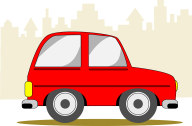 152 000os.aut……….100%Xos.aut………………….35%X=(35:100%).152 000=53 200Automobilka vyvezla 53 200 osobních automobilů.85% ze 720 žáků školy se stravuje ve školní jídelně. Kolik je to žáků?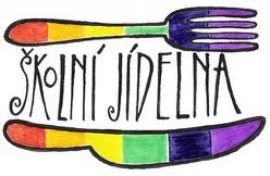 720 žáků……………….100%X žáků……………………85%X=(85:100%).720=612Ve školní jídelně se stravuje 612 žáků.Obchodník nakoupil ve velkoobchodě trička po 125Kč. Při prodeji přičítá k velkoobchodní ceně 8%. Za kolik korun trička prodává?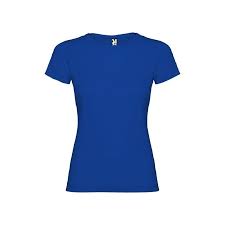 125Kč……………………….100%X Kč………………………….108%X=(108:100%).125=135Obchodník prodává trička za 135Kč.Jelínkovi snížili za loňský rok spotřebu elektrické energie o 31% oproti roku předtím a zaplatili o 2 883Kč méně. Kolik Kč je stála elektrická energie vloni a kolik předloni?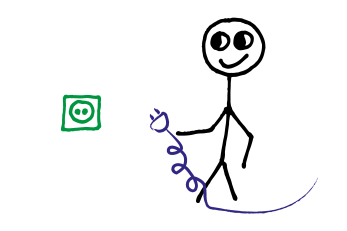 2 883Kč………………..31%			9 300Kč……………..100%x……………………………100%		x Kč……………………69%x=(100:31).2 883=9 300Kč _ předloni	x = (69:100).9 300=6 417Kč_loniVloni zaplatili Jelínkovi 6 471Kč a předloni 9 300Kč.Stogramové balení kávy bylo zdraženo z 24Kč na 28,90Kč. O kolik % byla cena zvýšena? Výsledek zaokrouhli na desetiny. 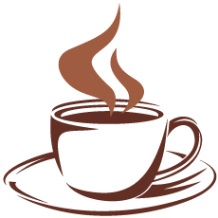 24Kč…………………….100%28,90Kč……………….x %X=(28,90:24).100%=120,4%Y=120,4% - 100%=20,4%Káva byla zdražena o 20,4%.